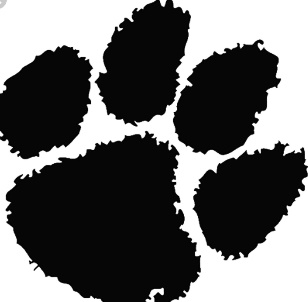 July 8, 2019Dear Parents,I am sure you have been informed by your son by this time, but I wanted to make sure I communicated with you regarding the current situation with the practice schedule as well.  Yes, the freshman will not be able to take the field again for an on-field practice until July 22nd.  When I was informed the lower field was going to be reseeded I chose, unknowingly, to split the dead period for all three levels of the football program (frosh, JV and varsity). After conversations with my ADs regarding the schedule we had originally planned and looking further into the CIF blue book, I made a major mistake in deciding on the split practice schedule without looking up the rule beforehand. I take complete responsibility for this oversight. With that being said, the freshman will still have weightlifting and classroom practices at the same time these next two weeks. I feel this will actually help them immensely in giving them a better strength base and easier adjustment to learning the playbooks and understanding what is expected of them coming into the program. They will still have 19 practices before their first scrimmage, so they will have plenty of time on the field to put in work! Again, apologies on any confusion and we’re looking forward to the 2019 season!If you have any questions feel free to email me at Richard_lunsford@redlands.k12.ca.usRich LunsfordHead Football CoachRedlands East Valley High School